Szeretettel meghívjuk Önt és kedves családját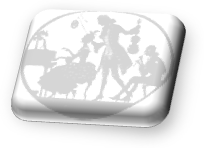 a Kontrasztok Alapfokú Művészeti Iskola diákjainaknyárköszöntő növendékhangversenyére,mely 2017. május 26-án, pénteken 17 30 órai kezdettel kerül megrendezésre aPécsi Református Kollégium aulájában.(7627 Pécs, Engel János u. 15.)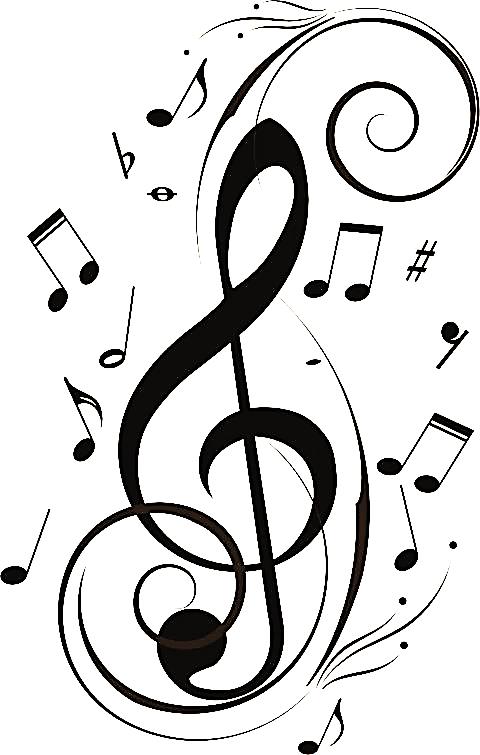 Műsor:Torma Szecső Csaba2	Susato: Allemande	furulyaek2Fodor Teofil2	Lenaratás	furulyaek2Vörös Vivien Vanda4 	Szőnyi Erzsébet: Iglice szívem	trombita1Karsai Júlia Mária2	Kis kece lányom	klarinét1Nagy-Kovács Hanna Janka2	Magyar tánc	furulyaek2Tóth L. Zsófia3	Quantz: c-moll szonáta Allegro	fuvola6Gács Buda Tamás2	Fölszállott a páva	klarinét1Horváth Örs András2	Greenslaves	furulyaek2Bálint Anna3	Anon.: Hajdútánc	furulyaek2B. Tóth Hanna Inez2	L. van Beethoven: A mormotás fiú dala	klarinét1Csirke Míra3	Conte: Impromtu	fuvola3Tenczlinger Bence2	Brahms: Az álommanó	szaxofon2Berkes Ébert Márton4	Szervánszky Endre: Kis kece lányom	trombitaVörös Vivien Vanda4Parag Csenge1	J. S. Bach: h-moll Polonaise	fuvola6	W. A. Mozart: D-dúr Rondo	Andre Caplet: Petite ValseSinka Hunor2	Mozart: Német tánc 	klarinét2Bíró Sára3	Popp: A Fekete-erdő virágai	fuvola5Oláh Tícia Lilla1 	Aubert : Tambourin	fuvola6	Mező Imre:  Szvit	Johannes ​Brahms: Magyar táncBerkes Ébert Márton4	Bogár István: Két régi magyar tánc 	trombita2Tóth L. Zsófia3	Popp: Hans und Liesel	fuvola6Szilágyi Márton Ágost4	George Bernard: Ragtime	trombitaBerkes Ébert Márton4Vörös Vivien Vanda4   Storcz Júlia3	Quantz: D-dúr szonáta Allegro	fuvola6	Weiner Leó: RókatáncFelkészítő tanárok:Barth István1, Czigler Gabriella, Kéri Gerzson, Kovács Zsolt2, László Virág3, Tamás János4